
О принятии к сведению отчета о деятельности Контрольно-счетной палаты Дальнереченского городского округа за 2021 год     В соответствии с Федеральным законом от 06.10.2003г. № 131-ФЗ «Об общих принципах организации местного самоуправления в Российской Федерации», статьей 19 Федерального закона от 07.02.2011г. № 6-ФЗ «Об общих принципах организации и деятельности контрольно-счетных органов субъектов Российской Федерации и муниципальных образований», на основании статьи 18 Положения о Контрольно-счетной палате Дальнереченского городского округа, утвержденного решением Думы Дальнереченского городского округа от 29.11.2011г. № 95, заслушав отчет председателя Контрольно-счетной палаты Дальнереченского городского округа о деятельности Контрольно-счетной палаты Дальнереченского городского округа за 2021 год, Дума Дальнереченского городского округаРЕШИЛА: 1. Отчет о деятельности Контрольно-счетной палаты Дальнереченского городского округа за 2021 год принять к сведению (Приложение).2. Разместить отчет о деятельности Контрольно-счетной палаты Дальнереченского городского округа за 2021 год на официальном сайте Дальнереченского городского округа.3. Настоящее решение вступает в силу со дня его принятия.Председатель Думы Дальнереченского городского округа                                                  А.А. Павлов                                                                                                                                                                       Приложение                                                                                                 к Решению ДумыДальнереченского городского округа                                                                                                 от  03.03.2022  г.  №  23 Отчет о деятельности Контрольно-счетной палаты Дальнереченского городского округа за 2021 годНастоящий отчёт о деятельности Контрольно-счетной палаты Дальнереченского городского округа (далее – Отчет) подготовлен на основании требований статьи 19 Федерального закона от 07.02.2011 № 6-ФЗ «Об общих принципах организации и деятельности контрольно-счетных органов субъектов Российской Федерации и муниципальных образований» (далее - Федеральный закон № 6-ФЗ),  статьи 18 «Положения о Контрольно-счетной палате Дальнереченского городского округа», утвержденном Решением Думы Дальнереченского городского округа от 29.11.2011 № 95.В Отчете представлены основные итоги деятельности Контрольно-счетной палаты Дальнереченского городского округа (далее – Контрольно-счетная палата, КСП) по реализации задач, возложенных на органы внешнего муниципального финансового контроля, в том числе - информация о результатах проведённых контрольных и экспертно-аналитических мероприятий, о принятых мерах по устранению выявленных нарушений и недостатков.Основные результаты деятельностиКонтрольно-счетной палатыУчитывая требования Федерального закона № 6-ФЗ, Контрольно-счетная палата осуществляет свою деятельность в форме экспертно-аналитических (далее - ЭАМ), контрольных (далее - КМ) и организационных мероприятий на основе плана, который разрабатывается и утверждается председателем КСП, с учетом поручений Думы Дальнереченского городского округа и предложений главы Дальнереченского городского округа, а так же результатов ЭАМ И КМ предыдущих лет. За 2021год Контрольно-счетной палатой проведено 66 мероприятий, из них в форме: контрольных – 21 (2020- 17),  экспертно-аналитических – 45 (2020-53). В том числе:аудитов эффективности – 4;внешних проверок главных администраторов бюджетных средств – 17;экспертиза проектов о бюджете, изменения в бюджет – 6; внешняя проверка годового отчета об исполнении местного бюджета; оперативный контроль за ходом исполнения местного бюджета – 4;финансово-экономическая экспертиза проектов МПА – 32; Были проверены 22 объекта контроля - это органы местного самоуправления и их структурные подразделения и  муниципальные учреждения.Общий объем проверенных финансовых средств при проведении контрольных мероприятий  составил 1 623 328 тыс.руб.Выявлено финансовых нарушений на сумму 283,8 тыс.руб.По результатам проведенных мероприятий были вынесены представления 7 объектам контроля, по которым ими приняты соответствующие меры. В соответствии с Положением о Контрольно-счетной палате и Регламентом, отчеты о результатах КМ  и заключения о результатах ЭАМ направлялись в Думу, Главе Дальнереченского городского округа, руководителям проверяемых объектов.В правоохранительные органы в отчетном 2021году материалы не направлялись.Экспертно-аналитическая деятельностьЭкспертно-аналитические мероприятия проводятся контрольно-счетной палатой в целях обеспечения всестороннего системного анализа и контроля за исполнением бюджета городского округа.В 2021 году Контрольно-счетной палатой проведено 45 экспертно-аналитических мероприятий, из них: 12 - на проекты решений Думы городского округа; 30 - на проекты постановлений администрации городского округа (муниципальные программы);  3 - мероприятия аудита в сфере закупок.2.1.  Оперативный анализ исполнения бюджета городского округа и экспертиза проектов решений Думы городского округа о внесении изменений в бюджет городского округа2.1.1.  Оперативный контроль проводится Контрольно-счетной палатой с целью  анализа отчетов финансового отдела администрации городского округа об исполнении бюджета городского округа за 1 квартал, 1 полугодие и 9 месяцев 2021 года, в части исполнения по доходам, соответствия освоения бюджетных ассигнований утвержденным и уточненным решениям о бюджете Думы городского округа  в течение 2021 года.В целях подготовки ежеквартальной информации об исполнении бюджета, проводились экспертно-аналитические мероприятия по вопросу «Аудит в сфере закупок товаров работ и услуг». Результаты  проверки изложены в Заключениях на отчеты об исполнении бюджета за 1 квартал, первое полугодие и девять месяцев отчетного года.  По результатам экспертизы составлено и направлено в Думу и администрацию городского округа 3 заключения. При проведении проверок квартальной бюджетной отчетности и подготовке заключений, обращено внимание администрации на необходимость повышения эффективности администрирования доходов  бюджета, получаемых  в виде арендной платы за земельные участки, активизацию работы с арендаторами – должниками по снижению задолженности по арендной плате за землю и организацию претензионно-исковой работы по взысканию задолженности, а так же на проведение на системной основе мониторинга исполнения расходных обязательств и координацию  деятельности подведомственных учреждений по эффективному использованию бюджетных средств. Предложено, для расширения налоговой базы по имущественным налогам и пополнения доходной части местного бюджета, проработать процедуры взаимодействия с гражданами по вопросу упрощенного порядка оформления прав на земельные участки, занятые гаражами (в рамках реализации Федерального закона от 05.04.2021 № 79-ФЗ «О внесении изменений в отдельные законодательные акты Российской Федерации», вступившего в силу с 01.09.2021г., и  устанавливающего упрощенный порядок оформления права собственности на земельные участки под гаражами (гаражная амнистия). 2.1.2. В 2021 году администрацией городского округа 4 раза вносились в Думу городского округа проекты решений «О внесении изменений в решение Думы Дальнереченского городского округа «О бюджете Дальнереченского городского округа на 2021 год и плановый период 2022 – 2023 г.г.»». По результатам экспертизы Контрольно-счетной палатой составлено и направлено в Думу городского округа 4 заключения.2.2. Предварительный контроль за формированием бюджета городского округа проводился в виде экспертно-аналитического мероприятия – экспертиза проекта решения Думы Дальнереченского городского округа о бюджете Дальнереченского городского округа на 2022год и плановый период 2023-2024г.г. Было проведено два ЭАМ: на проект бюджета, представленный в Думу 15.11.2021 и проект бюджета в первом чтении, в связи с увеличением объема  межбюджетных трансфертов, получаемых из бюджетов бюджетной системы Российской Федерации Дальнереченскому городскому округу на 10 046 880,67 руб., представленном в Думу 01.12.2021г. Основные характеристики бюджета Дальнереченского городского округа на 2022 год были откорректированы. Подготовлено 2 заключения.  В экспертном заключении на проект решения Думы «О бюджете Дальнереченского городского округа на 2022 год и плановый период 2023 – 2024 годы», Контрольно-счетная палата отметила, что состав основных показателей и характеристик, содержание документов, представленных одновременно с проектом о бюджете,  соответствуют требованиям Бюджетного кодекса Российской Федерации и Положению о бюджетном устройстве, бюджетном процессе в Дальнереченском городском округе. Бюджет сформирован с дефицитом – 17 140 тыс.руб. – 9,1%, что не превышает предел, установленный ст. 92.1 БК (10%). Дефицит бюджета  предлагается покрыть за счет кредитов кредитных организаций. Установленный предельный объем муниципального долга  на 2022 год и плановый период 2023 – 2024 г.г. соответствует требованиям статьи 107 Бюджетного Кодекса РФ. Удельный вес налоговых и неналоговых доходов бюджета на 2022г. в общем объеме доходов составил 53,3 %, межбюджетных трансфертов 46,7 %. Увеличен дополнительный норматив отчислений от НДФЛ в бюджет Дальнереченского городского округа, заменяющий часть дотации на выравнивание бюджетной обеспеченности бюджета городского округа на 2022 год - с 60,2966785% до 76,5099459% (с увеличением на 16,2132674%). В программной структуре местный бюджет сформирован на основе 17 муниципальных программ Дальнереченского городского округа. Доля расходов на реализацию программных мероприятий составляет на 2022год 79,6%. В структуре общего объема расходов бюджета основное место – 61,5% занимают расходы, направляемые на образование. 2.2.2. Проведена экспертиза и подготовлены заключения на проекты решений Думы Дальнереченского  городского округа «Об утверждении Порядка предоставления муниципальных гарантий по инвестиционным проектам за счет средств бюджета Дальнереченского городского округа» и «О внесении изменений и дополнений в решение Думы Дальнереченского городского округа от 08.09 2015 № 63 «О бюджетном устройстве, бюджетном процессе в Дальнереченском городском округе».2.2.3. В отчетном году в КСП поступили на экспертизу 10 проектов постановлений администрации городского округа - предлагаемые к утверждению муниципальные программы: «Развитие образования ДГО на 2021-2023г.г.»,  «Развитие культуры на территории ДГО на 2021-2023г.г.»,  «Развитие транспортного комплекса ДГО на 2021-2023г.г.», «Обеспечение жильем молодых семей ДГО на 2021-2022г.г.», «Переселение граждан из аварийного жилищного фонда в ДГО на 2021-2022г.г.», «Информационное общество на 2021 – 2024 г.г», новая редакция МП «Формирование современной городской среды ДГО на 2018-2024 г.г.», «Профилактика правонарушений на территории  ДГО на 2021 -  2023г.г.», «Развитие физической культуры и спорта в ДГО на 2021-2023г.г.», «Противодействие коррупции в ДГО на 2022-2025г.г.». А так же 20 проектов постановлений о внесении изменений в действующие муниципальные программы. Больше всего изменений в течение 2021года было внесено в МП Развитие образования и МП Развитие культуры – по 6.По результатам проведенных экспертно-аналитических мероприятий было подготовлено и направлено разработчикам проектов постановлений, Главе ДГО и в Думу 30 заключений. В некоторых случаях, при проведении экспертизы, контрольно-счетной палатой было выявлено нарушение разработчиками муниципальных программ требований, установленных постановлением администрации от 09.09.2020 № 756 «Об утверждении Порядка разработки, реализации и оценки эффективности муниципальных программ Дальнереченского городского округа», несоответствие объемов финансирования в приложениях муниципальной программы решению о бюджете и Сводной бюджетной росписи.2.3. Последующий контроль за исполнением бюджета  городского округа2.3.1. Последующий контроль в форме экспертно-аналитического мероприятия осуществлен путём проведения внешней проверки отчёта об исполнении бюджета Дальнереченского городского округа за 2020 год, включающий внешнюю проверку бюджетной отчетности 7 главных распорядителей (распорядителей), администраторов средств местного бюджета с составлением 7 актов по каждому ГРБС и подготовку заключения на отчет об исполнении бюджета. Внешней проверкой годового отчета об исполнении бюджета городского округа за 2020 год установлена его достоверность.В 2020 году бюджет городского округа исполнялся с учетом следующих особенностей:       -  в первоочередном порядке финансировались расходы на социально-культурную сферу бюджетных учреждений в форме субсидий на выполнение муниципального задания, казенных учреждений на выплату заработной платы, на оплату коммунальных услуг и на текущие расходы;      - 28.12.2020г. снята блокировка по счету администрации (ранее, с 26.08.2015г., по причине отсутствия возможностей бюджета рассчитаться своевременно по принятым бюджетным обязательствам с поставщиками за выполненные работы и оказанные услуги, приостановлены операции по расходованию средств на счете администрации Дальнереченского городского округа,   до полного погашения задолженности по исполнительным листам.Уточненный план по доходам исполнен в сумме 921 661,6 тыс. руб.(99,2 % к уточненному плану), по расходам в сумме  903 685,9  тыс. руб. (96,7 %). План по налоговым и неналоговым доходам бюджета выполнен на 103,0 %, по безвозмездным поступлениям от бюджетов других уровней на 96,3 %.Удельный вес налоговых и неналоговых доходов бюджета в общем объеме доходов составил 44,5 %, межбюджетных трансфертов 55,5 %. Наиболее крупным доходным источником бюджета городского округа за 2020 год являлся НДФЛ. Этот налог сформировал 76,7 % поступлений по налоговым и неналоговым собственным доходам бюджета Дальнереченского городского округа и 34,2 % к общему объему доходов бюджета.Бюджет исполнен с профицитом в размере 17 975,7 тыс. руб. при планируемом дефиците 5 506,4 тыс. руб. Основная доля финансовых ресурсов бюджета  направлена на социально-культурную сферу – 71,4 %.Доля финансовых ресурсов направленных на жилищно-коммунальное хозяйство составила - 11,1 %.В общей сумме расходов бюджета, расходы программного характера составили 76,1 %.(13 МП)По состоянию на 01.01.2021 кредиторская задолженность по балансу казенных и бюджетных учреждений составила в общей сумме 10 145,6 тыс. руб., в т.ч. просроченная  задолженность - отсутствует. К показателям 2019 года кредиторская задолженность сократилась 17 167,4  тыс. руб., просроченная сократилась на 20 123,1 тыс. руб.На 01.01.2021 объем муниципального долга составил в сумме 33 210,8 тыс. руб., из них: по бюджетным кредитам 5 094,4 тыс. руб., по коммерческим кредитам 28 116,4 тыс. руб.  Контрольно-счетной палатой было рекомендовано администрации Дальнереченского городского округа руководствоваться основными направлениями долговой политики Дальнереченского городского округа на 2021 год и плановый период 2022 и 2023 г.г., утвержденными постановлением администрации Дальнереченского городского округа от 08.02.2021 № 113-па, повысить эффективность администрирования доходов, систематически проводить работу, направленную на снижение недоимки, а также претензионную работу по взысканию задолженности, обеспечить полноту и достоверность  бюджетной, сводной бухгалтерской и консолидированной отчетности при проведении внутреннего финансового контроля.Заключение на отчет об исполнении бюджета Дальнереченского городского округа за 2020 год направлено в Думу и администрацию  городского округа.Контрольная деятельностьКонтрольные функции реализуются Контрольно-счетной палатой посредством проведения контрольных мероприятий, основным направлением которых в 2021году были целевое и эффективное использование финансовых средств бюджета. В 2021 году проведено 21 контрольное мероприятие, общий объем проверенных средств составил 1 623 328 тыс.руб., общая сумма выявленных финансовых нарушений 283,8 тыс.руб.3.1.Внешняя проверка годовой бюджетной отчетности главных администраторов (распорядителей) средств бюджета за 2020 г.Контрольно-счетной палатой проведены внешние проверки годовой бюджетной отчетности семи главных администраторов (распорядителей) средств бюджета – Дума ДГО, Контрольно-счетная палата ДГО, МКУ «Управление культуры», Администрация ДГО, МКУ «Управление образования», МКУ «Управление ЖКХ», МКУ «Централизованная бухгалтерия ДГО», объем проверенных средств – 931 499 тыс.руб.  По результатам проведенных контрольных мероприятий  составлено 7 актов и общий отчет о результатах внешней проверки годовой бюджетной и сводной бухгалтерской отчетности главных администраторов, распорядителей бюджетных средств  Дальнереченского городского  округа  за 2020 г. КСП установлено, что отдельными ГАБС при составлении отчетных форм не соблюдались принципы и основные положения действующего законодательства о порядке составления и представления годовой, квартальной и месячной отчетности об исполнении бюджетов бюджетной системы РФ, так же, в нарушение п. 2 ст. 160.2-1, ст. 264.2 Бюджетного кодекса РФ, ст. 24 Положения о бюджетном устройстве, бюджетном процессе в Дальнереченском городском округе, сводная бюджетная отчетность главного распорядителя сформирована без учета бюджетной отчетности подведомственного получателя бюджетных средств, главными распорядителями бюджетных средств не проведена проверка подтверждения достоверности годовой бюджетной отчетности за 2020 г.Внесено одно представление в МКУ «Централизованная бухгалтерия», в котором установлено нарушение ведения бухгалтерского учета – в отчетности не отражена просроченная дебиторская задолженность, на сумму 35,7 тыс.руб. Нарушения устранены, представление исполнено.По результатам контрольных мероприятий главным администраторам (распорядителям) бюджетных средств Дальнереченского городского округа направлены обзорные письма, в Думу городского округа и Главе направлен отчет о результатах внешней проверки бюджетной отчетности.3.2.  Проверка законности и эффективности расходования бюджетных средств выделенных в 2020 году на проведение мероприятий, связанных с профилактикой коронавирусной инфекции на территории Дальнереченского городского  округа.Объекты контрольного мероприятия – 6: МКУ «ЦБ администрации ДГО», МКУ «Управление ЖКХ ДГО», Администрация ДГО, МКУ «Управление образования» ДГО, МКУ «Управление культуры ДГО», МБОУ Лицей». Контрольное мероприятие проведено на основании решения межведомственной группы по противодействию коррупции при прокуратуре от 25.12.2020 г., объем проверенных средств - 6 856,5 тыс.руб. По результатам контрольного мероприятия нарушений и замечаний не установлено, бюджетные средства выделенные в 2020 году,  и средства, полученные за счет доходов от платных услуг на закупку товаров, услуг по объектам контроля израсходованы эффективно. Приобретенные и переданные товарно-материальные ценности используются по назначению.3.3. Совместное контрольное мероприятие «Проверка финансово-хозяйственной деятельности МКУ «Управление образования Дальнереченского городского округа» за 2020 год, с элементами аудита в сфере закупок товаров, работ и услуг».Объект контроля: МКУ «Управление образования Дальнереченского городского округа». Общий объем  проверенных бюджетных средств -  541 070,1тыс. руб.; объем выявленных финансовых нарушений - 248,1 тыс. руб.	Выявлены многочисленные нарушения ведения бухгалтерского учета, составления бухгалтерской и финансовой отчетности, трудового законодательства. Так, в нарушение требований Федерального закона от 06.12.2011 № 402-ФЗ «О бухгалтерском учете» на первичных документах (расходных расписаниях) отсутствует подпись ответственных лиц (главного бухгалтера)  за их оформление и руководителя учреждения; к бух.учету принимались копии первичных документов, первичные учетные документы,   не по факту совершения операций, на счетах бух.учета не учитывались расчеты  по авансовым платежам, предусмотренные условиями договоров; штатное расписание на 01.01.2020 не соответствует утвержденной унифицированной форме № Т-3 и не утверждено приказом (распоряжением) руководителя учреждения; по отдельным работникам учреждения не разработаны локальные нормативные акты (должностные инструкции, дополнительные соглашения к трудовому договору); отдельным  работникам на основании  приказов произведены выплаты стимулирующего характера не предусмотренные трудовыми договорами; нарушен порядок оформления и заполнения путевых листов- установлен факт неэффективного расходования бюджетных средств на общую сумму 2,6 тыс. рублей, в результате оплаты пеней по страховым взносам в ФСС, ПФР и ОМС;- выявлена переплата за выслугу лет к окладу сотрудникам  на общую сумму 8,75тыс. рублей. В ходе контрольного мероприятия переплата удержана  с сотрудников на основании их личных заявлений от 15.04.2021;- в нарушение п. 7 Инструкции о порядке составления и предоставления годовой, квартальной и месячной отчетности об исполнении бюджетов бюджетной системы Российской Федерации, утвержденной приказом Минфина России от 28.12.2010 № 191н (далее - Инструкция 191н), перед составлением бюджетной отчетности на 01.01.2021, не проведена сверка оборотов и остатков по забалансовым счетам. В результате установлено расхождение между показателями регистра бухгалтерского учета и формы бюджетной отчетности 0503130 по забалансовому счету «Основные средства в эксплуатации» в сумме 236,8 тыс. рублей.По результатам контрольного мероприятия должностным лицам - начальнику и главному бухгалтеру МКУ «Управление образования» вынесено представление об устранении выявленных нарушений. В Контрольно-счетную палату поступила информация об исполнении представления - приняты меры дисциплинарного воздействия к должностным лицам, допустившим нарушение правил ведения бухгалтерского учета и составления бюджетной отчетности; возмещено в бюджет Дальнереческого городского округа незаконное расходование бюджетных средства в сумме  8, 7 тыс. руб.3.4. Проверка эффективности использования бюджетных средств, направленных на обеспечение детей – сирот, детей оставшихся без попечения родителей, лиц из числа детей – сирот и детей, оставшихся без попечения родителей, жилыми помещениями за 2019 – 2020 годы и истекший период 2021 года.Контрольное мероприятие проведено на основании решения межведомственной рабочей группы по противодействию коррупции на территории ДГО при прокуратуре. Объект контроля - МКУ «Управление ЖКХ  ДГО».  Общий объем  проверенных бюджетных средств -  80 676,2 тыс. руб.; финансовых нарушений не установлено. Однако, при проверке выявлены нарушения в правовом обеспечении - не внесены изменения в нормативно-правовые акты администрации Дальнереченского городского округа, регулирующие порядок предоставления  жилых помещений детям сиротам, не приведен в соответствие с действующим законодательством порядок обеспечения детей-сирот жилыми помещениями. По результатам контрольного мероприятия было вынесено представление руководителю МКУ «Управление ЖКХ». Представление исполнено, нормативная база приведена в соответствие с действующим законодательством. 3.5.  Аудит закупок муниципальных учреждений  (2020 год и истекший период 2021 года).Объектами контрольных мероприятий являлись: МБДОУ «Центр развития ребенка – детский сад № 4», МБДОУ «Детский  сад общеразвивающего вида  № 7», МБДОУ «Детский  сад общеразвивающего вида  № 1», МБДОУ «Центр развития ребенка – детский сад № 12».Общий объем  проверенных бюджетных средств составил в сумме 49 362,1 тыс. рублей, объем финансовых нарушений составил 0,00 тыс. рублей.В сводном отчете о результатах контрольных мероприятий, контрольно-счетной палатой отмечены нарушения оформления первичных документов, принимаемых к бухгалтерскому учету, а так же процедурные нарушения при реализации законодательства о закупках и о бухгалтерском учете. Руководителям детских садов направлены представления об устранении нарушений.3.6. Проверка эффективности использования  бюджетных средств, предусмотренных на обеспечение бесплатным питанием детей, обучающихся в муниципальных  общеобразовательных учреждения.Объекты контрольного мероприятия: МБОУ «Лицей», МБОУ «СОШ № 3», МБОУ «ООШ № 12».Общий объем проверенных бюджетных средств составил 13 864,7 тыс. рублей, объем финансовых нарушений составил 0,00 тыс. рублей.При проведении контрольного мероприятия в МБОУ «ООШ №12» было установлено, что бюджетные назначения на организацию бесплатного горячего питания в МБОУ ООШ №12 не предусмотрены в плане-графике закупок на 2021год. Выявленные нарушения были устранены в ходе контрольного мероприятия. Информационная и иная деятельность4.1. Информационная деятельностьВ целях доступности информации о деятельности Контрольно-счетной палаты, в сети Интернет на официальном сайте Дальнереченского городского округа создан раздел «Контрольно-счетная палата». В соответствии с Федеральным законом от 07.02.2011г. № 6-ФЗ «Об общих принципах организации деятельности контрольно-счетных органов субъектов Российской Федерации и муниципальных образований», в указанном разделе размещается информация о проведенных КСП Дальнереченского городского округа контрольных и экспертно-аналитических мероприятиях, о выявленных при их проведении нарушениях, о внесенных представлениях и предписаниях, а так же о принятых по ним решениях и мерах. Информация размещается в виде отчетов, заключений и информаций. Так же размещается нормативно-правовая база по муниципальному финансовому контролю, ежегодный план работы и настоящий отчет, после его рассмотрения Думой Дальнереченского городского округа. В отчетном году на сайте размещено 58 публикаций по указанной тематике.  4.2. Взаимодействие Контрольно-счётной палаты Контрольно-счётная палата входит в состав Межведомственной рабочей группы по противодействию коррупции с представителями правоохранительных, надзорных, контролирующих органов и органов местного самоуправления при Дальнереченской межрайонной прокуратуре. В отчетном году председатель Контрольно-счетной палаты принял участие в двух совещаниях.Контрольно-счетной палатой ДГО осуществляется постоянное взаимодействие и обмен информацией на основании заключенных соглашений с Управлением Федерального казначейства по Приморскому краю, Дальнереченской межрайонной прокуратурой. Так же, по вопросам обмена информацией и материалами о результатах своей деятельности, методической помощи, консультаций и рабочих встреч осуществляется взаимодействие с вышестоящей организацией - Контрольно-счетной палатой Приморского края. В 2021 году сотрудники Контрольно-счетной палаты принимали участие в совещаниях, обучающих в режиме видеоконференцсвязи, по актуальным вопросам повышения эффективности внешнего государственного (муниципального) контроля в Приморском крае, по изменению федерального законодательства, регламентирующего деятельность контрольно-счетных органов.5. Основные выводы, предложения и задачи на перспективуВ отчетном году Контрольно-счетной палатой была обеспечена реализация возложенных на нее полномочий по осуществлению внешнего муниципального финансового контроля. Задачи, определенные планом работы КСП на 2021год, выполнены в полном объеме. Результаты исполнения должностными лицами объектов контроля внесенных КСП представлений показали, что сроки рассмотрения представлений и информирование о принятых по представлениям мерах соблюдены. В целом, работа КСП в 2021году была нацелена на профилактику нарушений и аналитическую работу в области предотвращения нарушений. Для сокращения нарушений главным распорядителям бюджетных средств, должностными лицам учреждений, по мнению контрольно-счетной палаты, необходимо принять меры, направленные на строгое соблюдение требований нормативно-правовых актов, исполнительской дисциплины сотрудников и регулярное повышение их квалификации, повышение эффективности внутреннего муниципального финансового контроля и аудита.План работы КСП на 2022 год сформирован с учетом поручения Думы Дальнереченского городского округа и предложений Главы Дальнереченского городского округа. Обязательным мероприятием остается проведение внешней проверки годовой бюджетной отчетности главных администраторов бюджетных средств за 2021год и годового отчета об исполнении бюджета Дальнереченского городского округа за 2021год. Следует отметить, что с 01 октября 2021года вступили в силу изменения в Федеральный закон от 07.02.2011г. № 6-ФЗ «Об общих принципах организации и деятельности контрольно-счетных органов субъектов Российской Федерации и муниципальных образований», на основании которого и строится наша работа. В частности, расширен перечень полномочий контрольно-счетных органов, введены новые – это: проведение аудита в сфере закупок, экспертиза МПА, приводящих к изменению доходов местного бюджета, контроль за состоянием муниципального внутреннего и внешнего долга, оценка реализуемости рисков и результатов достижения целей социально-экономического развития муниципального образования, предусмотренных документами стратегического планирования.Учитывая расширение полномочий и увеличение требований к проведению внешнего финансового контроля, основной задачей на перспективу, помимо запланированных контрольных и экспертно-аналитических мероприятий, является актуализация имеющейся нормативной базы и разработка новых стандартов внешнего муниципального финансового контроля и стандартов организации деятельности, согласно новым полномочиям и требованиям законодательстваПредседатель контрольно-счетной палаты                                            И.Г.Дзюба 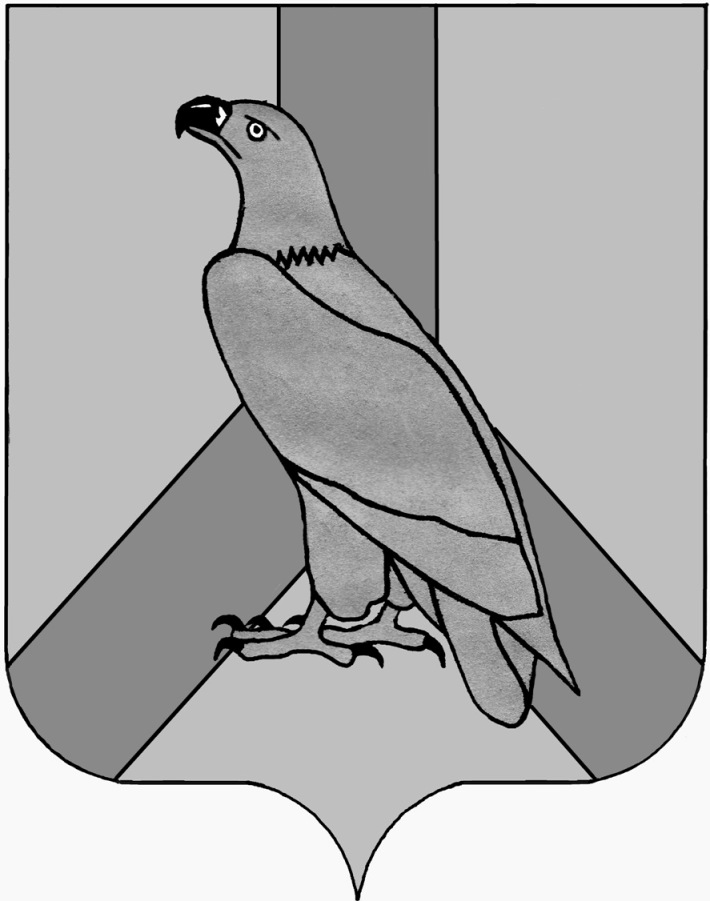 ДУМА ДАЛЬНЕРЕЧЕНСКОГОГОРОДСКОГО ОКРУГАПРИМОРСКОГО КРАЯРЕШЕНИЕДУМА ДАЛЬНЕРЕЧЕНСКОГОГОРОДСКОГО ОКРУГАПРИМОРСКОГО КРАЯРЕШЕНИЕДУМА ДАЛЬНЕРЕЧЕНСКОГОГОРОДСКОГО ОКРУГАПРИМОРСКОГО КРАЯРЕШЕНИЕ03 марта 2022 г.              г. Дальнереченск             № 23